Primeasia University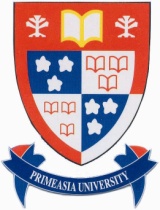 Star Tower Ltd, 12 Banani C/A, Dhaka – 1213.Purchase Requisition FormRequired By: 		 			                                       User’s Department: Requisition Date: 							Required Date: Submitted by:	   		  	Chairman of the Department/ 		Head of Procurement/Head of the Office 		            		 Officer Procurement Deputy Director	 	    Registrar		        Treasurer			Pro-Vice Chancellor  (F&A)                                                              Note: This Form will be used for procuring up to Taka 15,000. In other case Note of Approval for Procurement will be processed.Sl.NoName of the ItemSpecification(In Details)QtyUnitPrice (in Taka)Total Amount     (in Taka)Remarks